Summary of Legislation:  Proposed Intro. 1163-A would require that permits issued by the Department of Transportation (“DOT”) for work affecting a street segment or intersection with a bicycle lane require that the permit holder maintain a temporary bicycle lane, unless the Commissioner determines that maintenance of a temporary bicycle lane is not feasible.  This legislation would also require that DOT provide notice of any permit authorizing work affecting a bicycle lane to the affected borough president, council member, and community board.Effective Date: This local law would take effect immediately.Fiscal Year In Which Full Fiscal Impact Anticipated: Fiscal 2021Fiscal Impact Statement:Impact on Revenues: It is estimated that this legislation would have no impact on revenues.Impact on Expenditures: It is estimated that this legislation would have no impact on expenditures. Source of Funds to Cover Estimated Costs: N/ASource of Information:    New York City Council Finance Division            Mayor’s Office of Legislative Affairs Estimate Prepared by:    	John Basile, Financial AnalystEstimate Reviewed by:	Nathan Toth, Deputy Director				Chima Obichere, Unit Head				Stephanie Ruiz, Assistant Counsel Legislative History: This legislation was introduced to the full Council as Intro. No. 1163 on October 17, 2018 and was referred to the Committee on Transportation (“Committee”).  The Committee held a hearing on January 23, 2019 and the legislation was laid over. The legislation was subsequently amended and the amended version, Proposed Intro. No. 1163-A, will be considered by the Committee on May 28, 2019. Upon a successful vote by the Committee, Proposed Intro. No. 1163-A will be submitted to the full Council for a vote on May 29, 2019. Date Prepared: May 24, 2019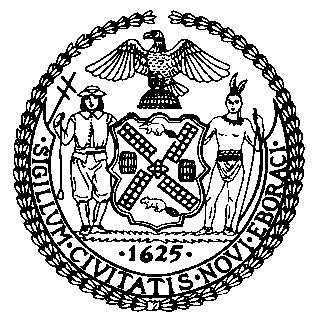 The Council of the City of New YorkFinance DivisionLatonia Mckinney, DirectorFiscal Impact StatementProposed Intro. No:  1163-ACommittee:  TransportationTitle: A local law to amend the administrative code of the city of New York, in relation to temporary bicycle lanesSponsors: Council Members Rivera, Lander, Rosenthal, Adams, Reynoso, Levin, Menchaca, Kallos, Ayala, Powers, Van Bramer, Richards, Levine and ChinEffective FY20FY Succeeding Effective FY21Full Fiscal Impact FY21Revenues$0$0$0Expenditures$0$0$0Net$0$0$0